День матери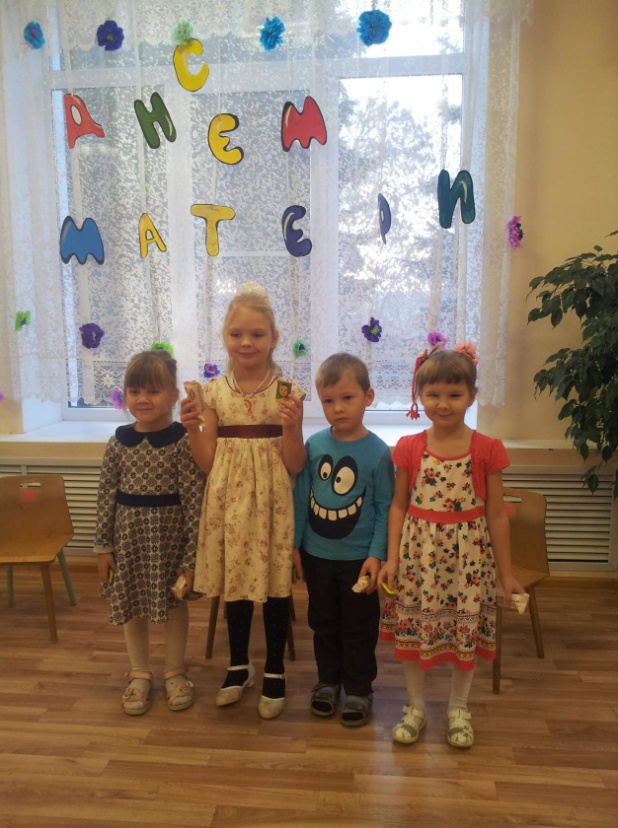 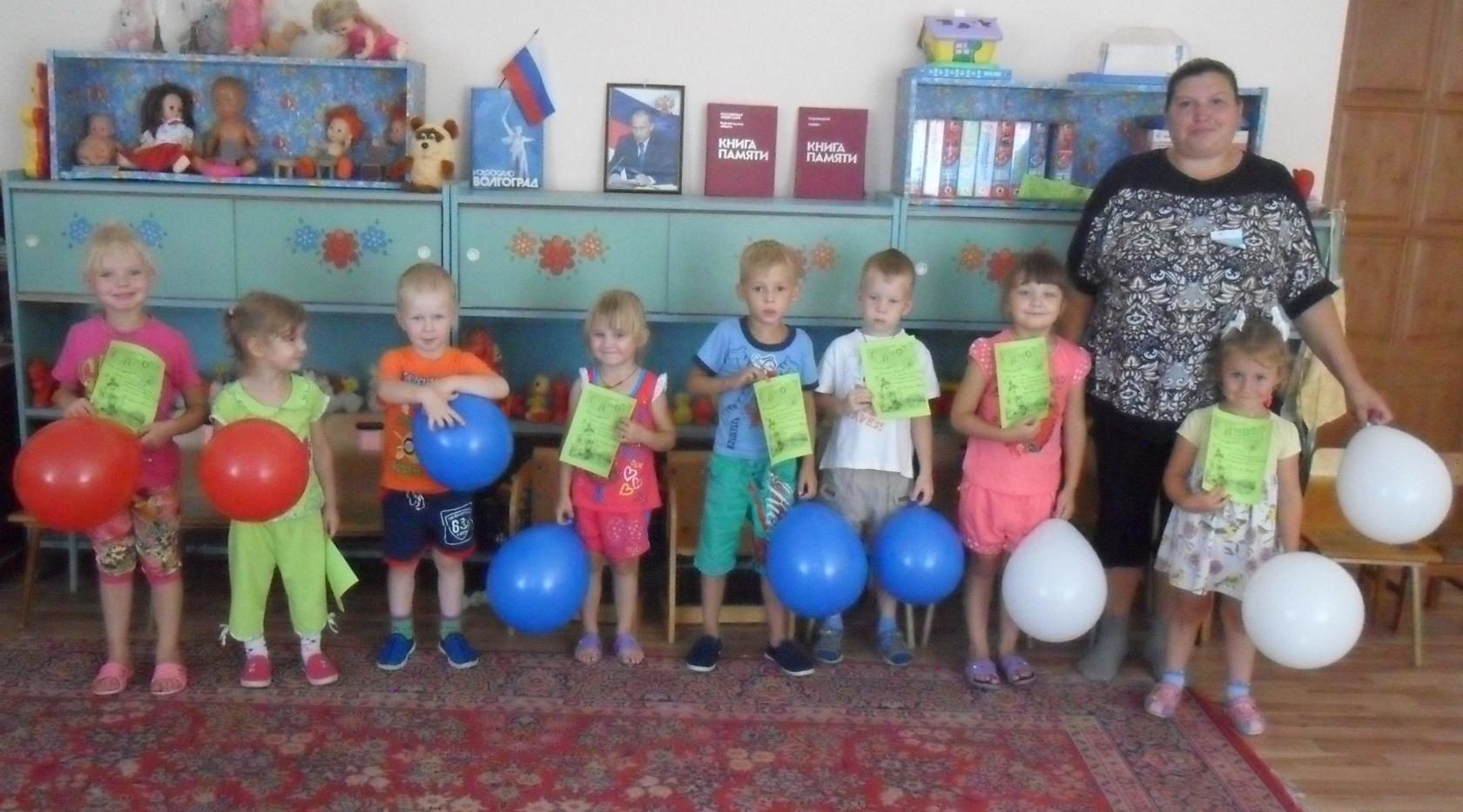 